j¨v¤úm AvBwWqvj ¯‹zj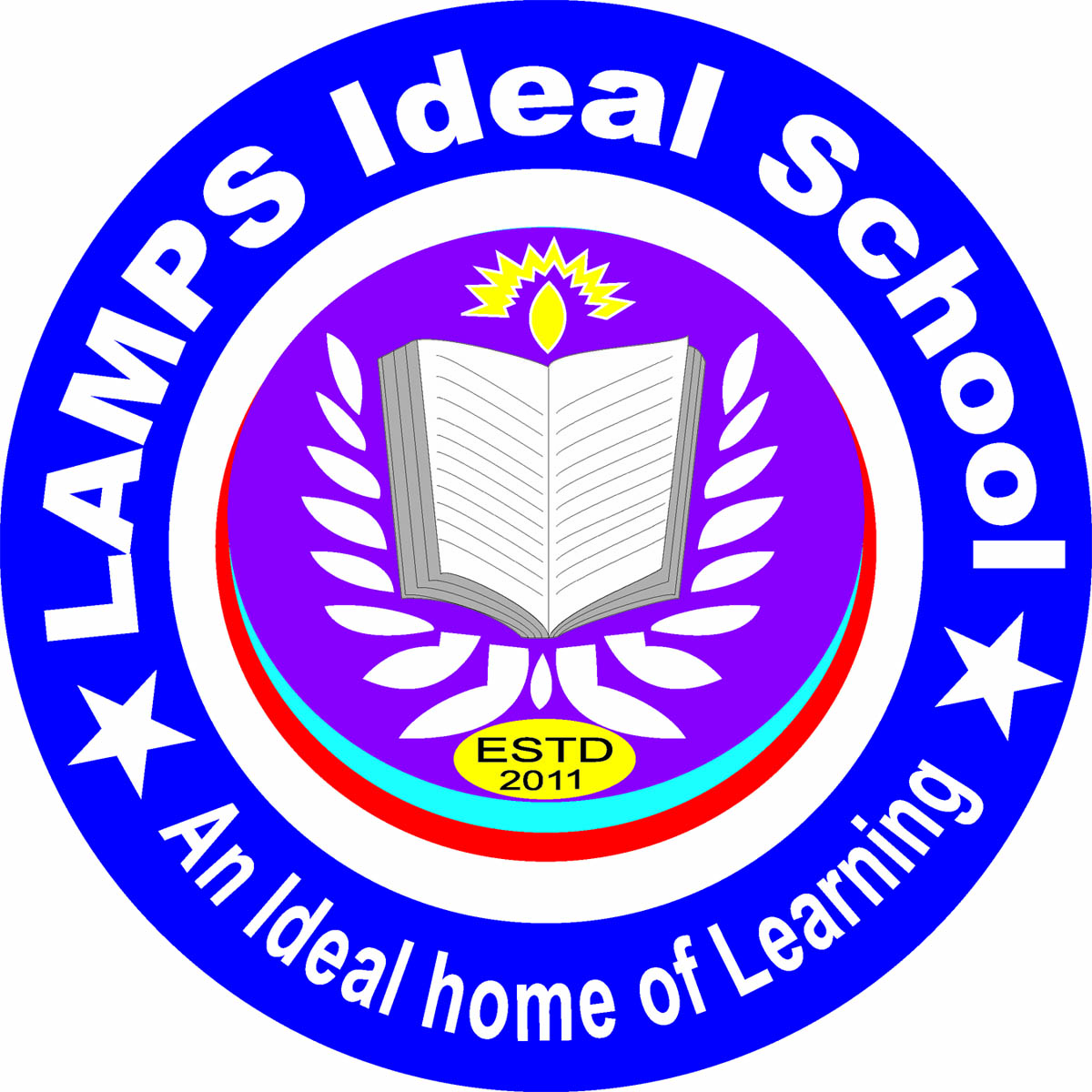 K¨v¤úvm-2,KvIjvi bvgvcvov,KvIjvi,`wÿYLvb,XvKv-1229EIIN-138971. School Code-1442‡gvevt 01712621855,01877740300¯§viK bs                                                                                                         ZvwiLtwb‡qvM weÁwßj¨v¤úm AvBwWqvj nvB ¯‹z‡j wb‡¤œv³ c`mg~‡n wb‡qv‡Mi Rb¨ `iLv¯Í Avnevb Kiv hv‡”QtwkÿvMZ †hvM¨Zvi mKj mb‡`i I RvZxq cwiPqc‡Îi d‡UvKwc, `yBKwc iw½b cvm‡cvU© mvB‡Ri Qwe Ges c~Y© ev‡qvWvUvmn Av‡e`bcÎ AvMvgx 31/01/2021Bs wLªt Zvwi‡Li g‡a¨ cÖavb wkÿK Gi Kvh©vj‡q †cŠQv‡Z n‡e|                                       cÖavb wkÿK                                  j¨v¤úm AvBwWqvj ¯‹zj|j¨v¤úm AvBwWqvj nvB ¯‹zjK¨v¤úvm-1,Zv‡ji‡UK,K¨v¤úvm-4,‡evUNvU bvgvcvov,wLj‡ÿZ,XvKv-1229EIIN-138971. School Code-1442‡gvevt 01712621855,01877740300¯§viK bs                                                                                                         ZvwiLtwb‡qvM weÁwßj¨v¤úm AvBwWqvj nvB ¯‹z‡j wb‡¤œv³ c`mg~‡n wb‡qv‡Mi Rb¨ `iLv¯Í Avnevb Kiv hv‡”QtwkÿvMZ †hvM¨Zvi mKj mb‡`i I RvZxq cwiPqc‡Îi d‡UvKwc, `yBKwc iw½b cvm‡cvU© mvB‡Ri Qwe Ges c~Y© ev‡qvWvUvmn Av‡e`bcÎ AvMvgx 10/06/2023Bs wLªt Zvwi‡Li g‡a¨ cÖavb wkÿK Gi Kvh©vj‡q †cŠQv‡Z n‡e|                                       cÖavb wkÿK                                  j¨v¤úm AvBwWqvj nvB ¯‹zj|j¨v¤úm AvBwWqvj nvB ¯‹zjK¨v¤úvm-2,KvIjvi bvgvcvov,KvIjvi,`wÿYLvb,XvKv-1229EIIN-138971. School Code-1442‡gvevt 01712621855,01877740300¯§viK bs                                                                                                         ZvwiLtwb‡qvM weÁwßj¨v¤úm AvBwWqvj nvB ¯‹z‡j wb‡¤œv³ c`mg~‡n wb‡qv‡Mi Rb¨ `iLv¯Í Avnevb Kiv hv‡”QtwkÿvMZ †hvM¨Zvi mKj mb‡`i I RvZxq cwiPqc‡Îi d‡UvKwc, `yBKwc iw½b cvm‡cvU© mvB‡Ri Qwe Ges c~Y© ev‡qvWvUvmn Av‡e`bcÎ AvMvgx 10/06/2023Bs wLªt Zvwi‡Li g‡a¨ cÖavb wkÿK Gi Kvh©vj‡q †cŠQv‡Z n‡e|                                       cÖavb wkÿK                                  j¨v¤úm AvBwWqvj nvB ¯‹zj|bsc‡`i bvg I msL¨vwkÿvMZ †hvM¨Zv I AwfÁZv01mnKvix wkÿK/wkwÿKvBs‡iwR gva¨‡gi Rb¨= 05 Rb| †cø-MÖæc, bvm©vix, ‡KwR-cÂg ‡kÖwYi QvÎ/QvÎx A_©vr wkï‡`i gvZ„‡¯œ‡n Av`i h‡Zœ, fvj‡e‡m my›`i evPbfw½‡Z Bs‡iwR gva¨‡g cov‡Z mÿg, ¯œvZK/gvóvm© cvk| 02mnKvix wkÿK/wkwÿKv= 07 Rb| †cø-MÖæc, bvm©vix, ‡KwR-cÂg ‡kÖwYi QvÎ/QvÎx A_©vr wkï‡`i gvZ„‡¯œ‡n Av`i h‡Zœ, fvj‡e‡m my›`i evPbfw½‡Z cov‡Z mÿg, ¯œvZK/gvóvm© cvk| nv‡Zi wjLv my›`i n‡Z n‡e|bsc‡`i bvg I msL¨vwkÿvMZ †hvM¨Zv I AwfÁZv01mnKvix wkÿK/wkwÿKvBs‡iwR gva¨‡gi Rb¨= 05 Rb| †cø-MÖæc, bvm©vix, ‡KwR-cÂg ‡kÖwYi QvÎ/QvÎx A_©vr wkï‡`i gvZ„‡¯œ‡n Av`i h‡Zœ, fvj‡e‡m my›`i evPbfw½‡Z Bs‡iwR gva¨‡g cov‡Z mÿg, ¯œvZK/gvóvm© cvk| 02mnKvix wkÿK/wkwÿKv= 07 Rb|MwYZ, Bs‡iRx, imvqb, c`v_©,wnmveweÁvb,cwimsL¨vb, AvBwmwU wel‡q ¯œvZK m¤§vb/gvóvm© cvk| AwfÁ cÖv_©x‡`i AMÖvwaKvi †`qv n‡e|bsc‡`i bvg I msL¨vwkÿvMZ †hvM¨Zv I AwfÁZv01mnKvix wkÿK/wkwÿKvBs‡iwR gva¨‡gi Rb¨= 05 Rb| †cø-MÖæc, bvm©vix, ‡KwR-cÂg ‡kÖwYi QvÎ/QvÎx A_©vr wkï‡`i gvZ„‡¯œ‡n Av`i h‡Zœ, fvj‡e‡m my›`i evPbfw½‡Z Bs‡iwR gva¨‡g cov‡Z mÿg, ¯œvZK/gvóvm© cvk| 02mnKvix wkÿK/wkwÿKv= 07 Rb|MwYZ, Bs‡iRx, imvqb, c`v_©,wnmveweÁvb,cwimsL¨vb, AvBwmwU wel‡q ¯œvZK m¤§vb/gvóvm© cvk| AwfÁ cÖv_©x‡`i AMÖvwaKvi †`qv n‡e|